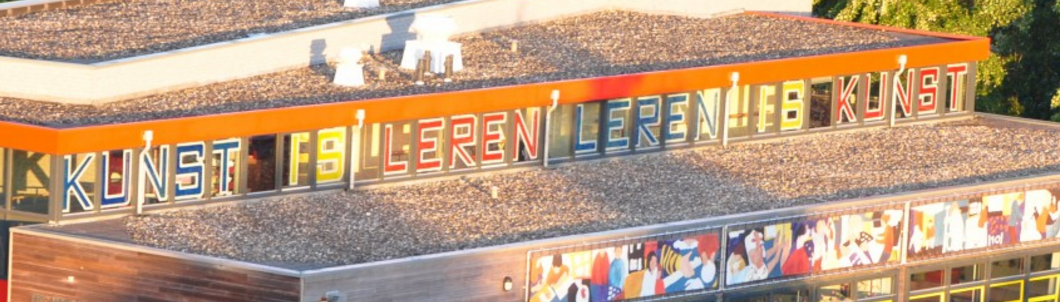 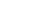 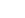 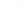 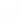 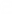 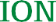 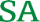 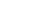 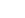 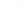 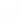 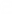 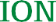 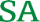 Invulling cmk Teambijeenkomst 10 april 2017 12.30-16.30 Werk - en StudiemiddagThema Kinderboekenweek: Griezelen. Motto: Gruwelijk eng! 4 t/m 15 oktober 2017Zie ook sitein2school.tk voor meer infoProgramma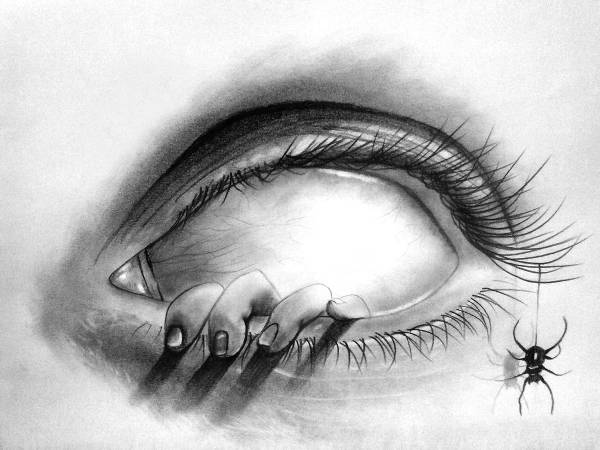 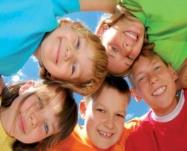 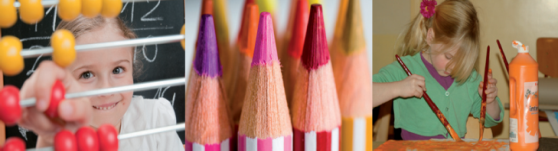 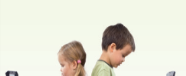 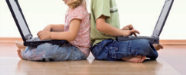 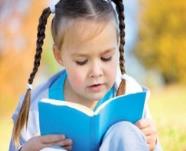 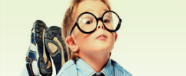 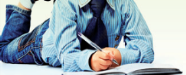 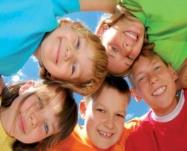 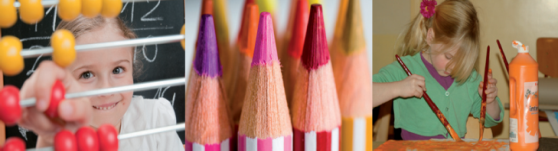 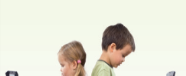 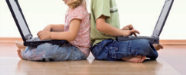 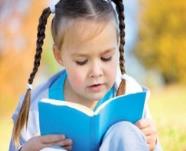 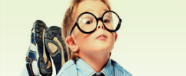 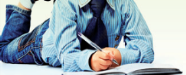 12.30-13.00 VERBEELDINGSKRACHT is the keywordVerbeeldingskracht sir ken robinsonTerugblik op visie van CMK en rol als pilotschoolWas er samenhang in de vakken zichtbaar, waar of waar had dat sterker aangezet kunnen worden?Creativiteit videocolumn(koppeling Taal)Mark Mieras Fotoserie terugblik mode-en-kleding13.00-13.30orientatie-fase.Oefeningen creativiteitBrainstormsessie rondom thema GRIEZELEN.Middels placemattechniek ingaan op het thema. Wat kun je verzinnen rondom dit thema.Ik ga hier in op gebruik van checklistschema horizontale leerlijnen CmK. https://youtu.be/sWe2Ea0_u5I  griezelen?filmpjehttps://www.leesplein.nl/LL_plein.php?hm=1&sm=1&id=14104Checklist cmkFormat slo13.30-14.00Onderzoeks-faseMethode  moet je doen gebruiken (beeldende vakken)Leerplankaderboekjes  slo uitdelen en eventueel filmpje creatief proces laten zien. Aan de hand van werkblad checklist onderzoeken in hoeverre de methodelessen voldoen aan kwaliteitscriteria kunstzinnige orientatie. (in duo’s)leerplankader  een handreikingPAUZE 14.00-14.30 14.30-15.30Uitvoerings-faseBekijk de voorbeeldlessen van SLOMbv het  werkblad, een les omzetten naar creatief proces bij beeldend onderwijs. Tekenen en handvaardigheid komen aan bod. Gebruik format voor het zelf ontwerpen van een les.In duo’s met elkaar aan de slag. Daarna doorgeven aan andere duo’s om aan te vullen cq bij te stellenlesvoorbeelden/monsterbeeldend-groep-5-6.pdf monster15.30-16.30Evaluatie-faseGa in bouwgroep bij elkaar zitten en evalueer de opbrengsten.Bedenk hoe de uitkomsten van vanmiddag in een project, griezelen toegepast kunnen worden voor kinderboekenweek.Korte pitches per bouwgroep waarin aangegeven wordt wat jullie gaan doen en wat er nog moet gebeuren om in okktober 2017 een project over griezelen te kunnen draaien.Achtergrondinfo :Productief en reflectief—staan centraal bij KO, kort filmpje over introductie tekenen en cirkelmodel.Laatmaarzien.nlTule.slo.nlhttp://www.cultuureducatiemetkwaliteit.nljeugdpleinhengelo.nlVbschool1234Leeg formulier leerlijn